В рамках акции «Здоровое питание школьника» состоялся финал конкурса профессионального мастерства среди поваров МАУ «Школьное питание».-«Zдоровое питание школьника»-Zдоровый Куzбасс». В составе жюри были особые гости: Чернигов В.В.-президент АНО «Институт отраслевого питания», Директор СоцПита, главный шеф-повар СоцПита-Мосин Григорий. 1 место в Финале заняла Саитова Олеся Анатольевна -повар 6 разряда МБОУ «Лицей 89»!!! Конкурс школьных поваров г.Кемерово стал ярким финалом программы Международной акции «Здоровое питание школьников», показал, насколько талантливые и творческие повара работают в школьных столовых нашего города.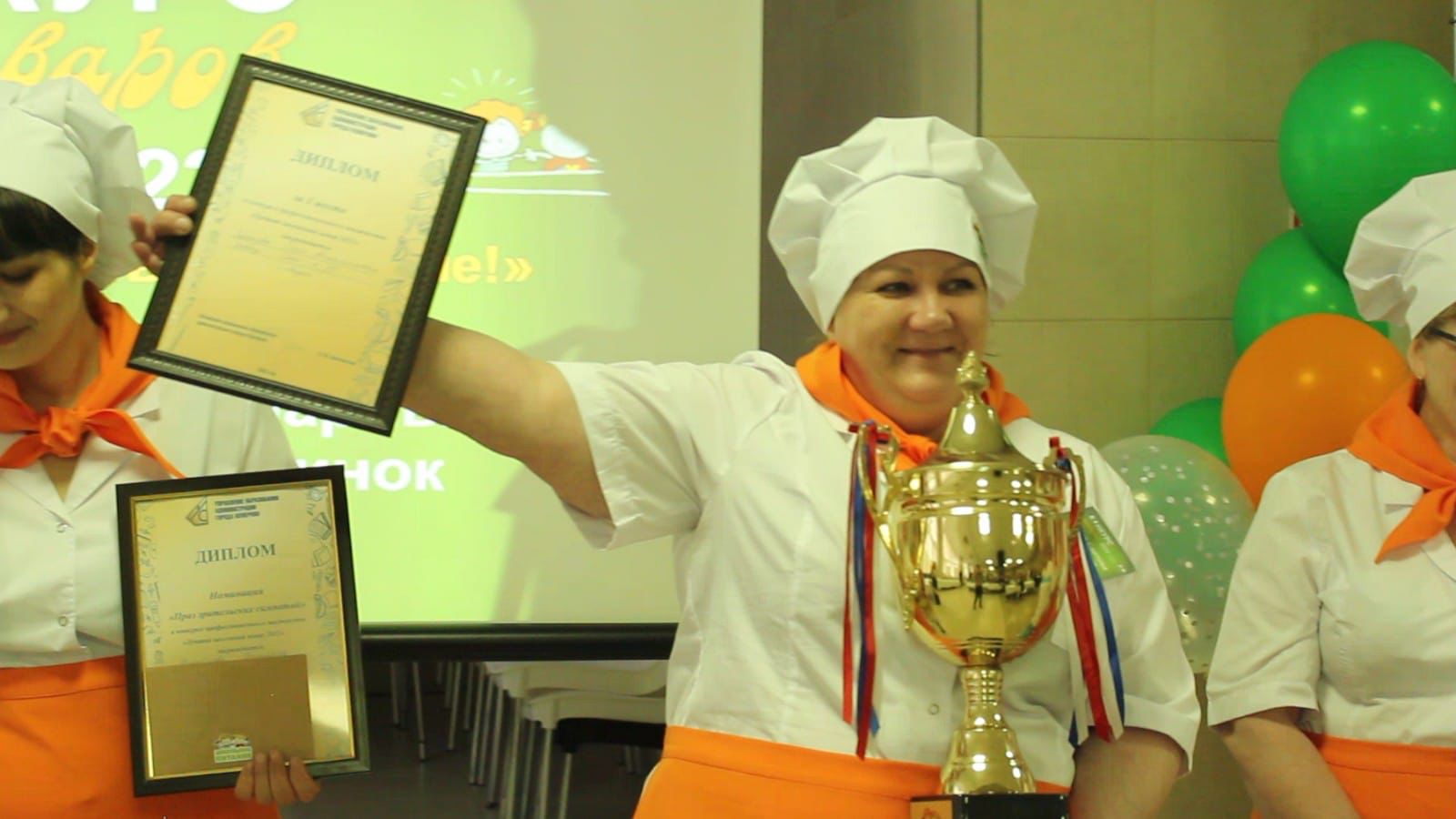 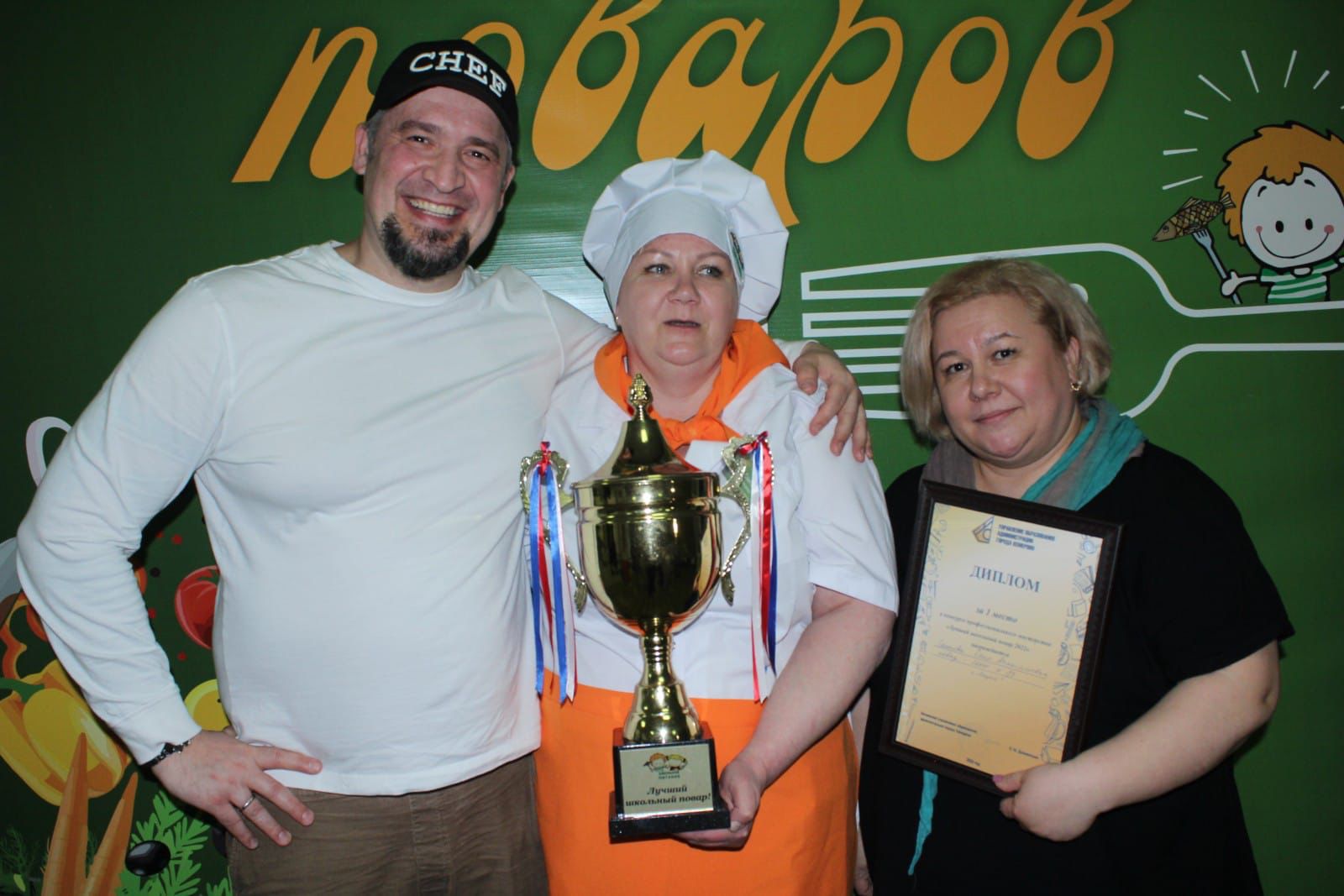 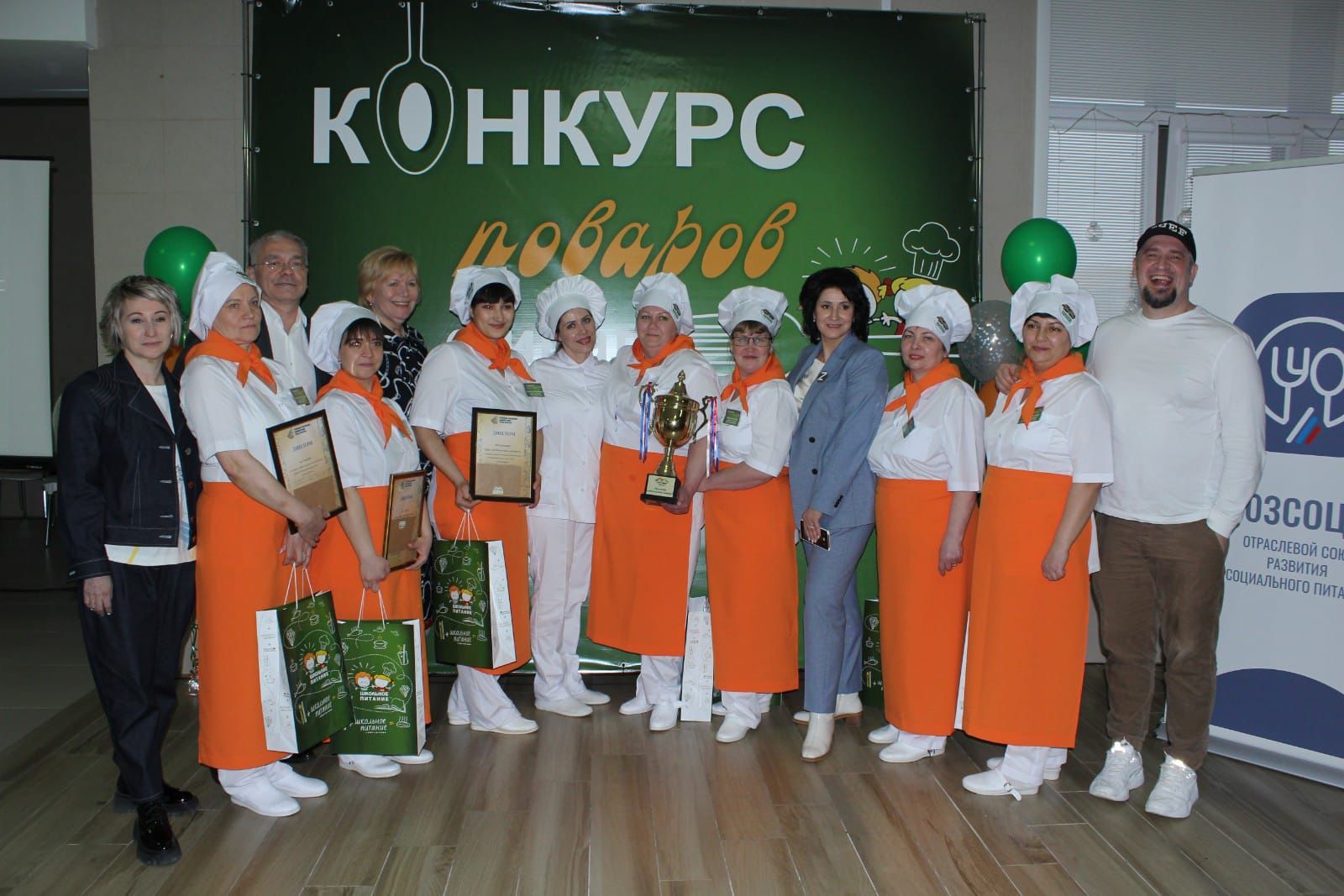 